ФЕДЕРАЛЬНОЕ АГЕНТСТВО ЖЕЛЕЗНОДОРОЖНОГО ТРАНСПОРТА Федеральное государственное бюджетное образовательное учреждение высшего образования«Петербургский государственный университет путей сообщения Императора Александра I»(ФГБОУ ВО ПГУПС)Кафедра «Информатика и информационная безопасность»ПРОГРАММАучебной практики«ОЗНАКОМИТЕЛЬНАЯ ПРАКТИКА» (Б2.У.1)для специальности10.05.03 «» по специализации «Информационная безопасность автоматизированных систем на транспорте» Форма обучения – очнаяСанкт-Петербург2017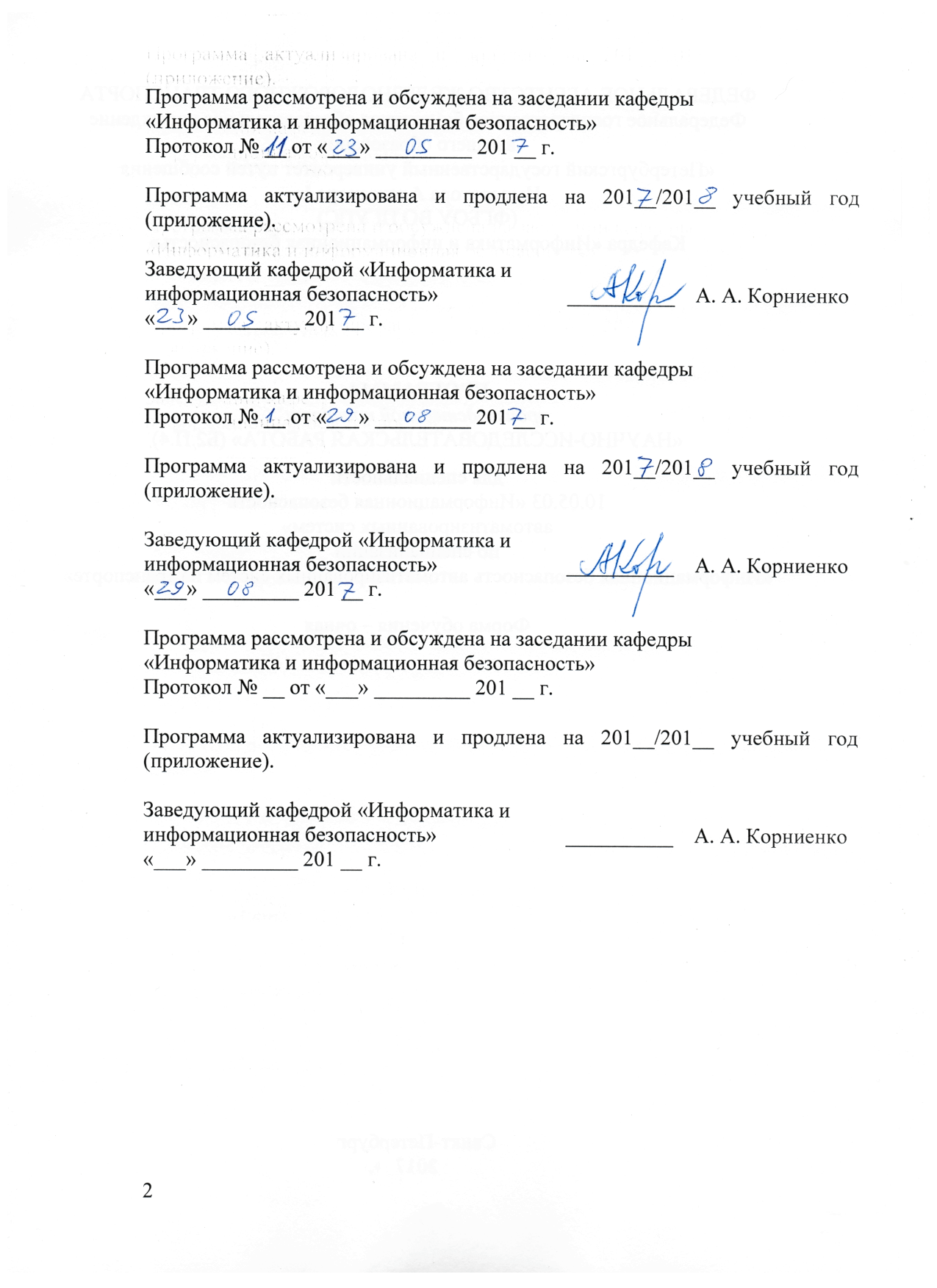 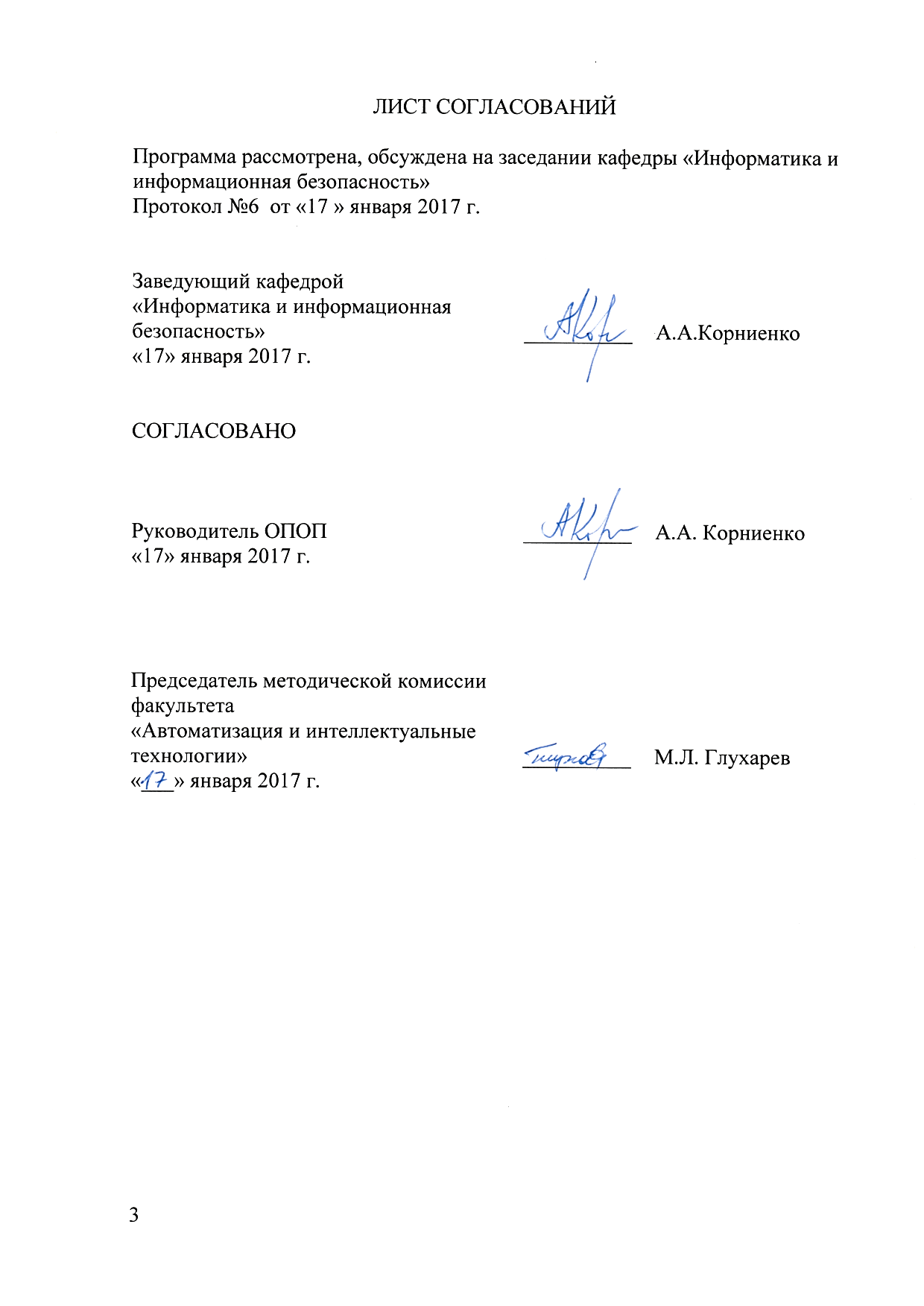 1. Вид практики, способы и формы ее проведенияПрограмма составлена в соответствии с ФГОС ВО, утвержденным «01» декабря 2016 г., приказ № 1509 по направлению/специальности 10.05.03 «Информационная безопасность автоматизированных систем», по учебной практике «Ознакомительная практика».Вид практики – учебная в соответствии с учебным планом подготовки специалиста, утвержденным «21» февраля 2017 г.Тип практики: ознакомительная.Способ проведения практики – стационарная.Практика проводится дискретно. Практика проводится в компьютерных классах.Задачей проведения практики является закрепление теоретических знаний обучающихся, полученных на первых курсах обучения, и обучение первичным навыкам работы по избранной специальности. 2. Перечень планируемых результатов обучения при прохождении практики, соотнесенных с планируемыми результатами освоения основной профессиональной образовательной программыПланируемыми результатами прохождения практики является приобретение знаний, умений, навыков и/или опыта деятельности.В результате прохождения практики обучающийся должен:ЗНАТЬ:состав, назначение функциональных компонентов и программного обеспечения персонального компьютера; классификацию современных компьютерных систем.УМЕТЬ:пользоваться расчетными формулами, таблицами, компьютерными программами при решении математических задач;пользоваться сетевыми средствами для обмена данными, в том числе с использованием глобальной информационной сети Интернет.ВЛАДЕТЬ:навыками программирования в MS Office Excel;навыками проектирования и ведения баз данных в MS Office Access.Прохождение практики направлено на формирование следующих общекультурных компетенций (ОК):способность понимать социальную значимость своей будущей профессии, обладать высокой мотивацией к выполнению профессиональной деятельности в области обеспечения (ОК-5);способность к самоорганизации и самообразованию (ОК-8).Прохождение практики направлено на формирование следующих общепрофессиональных компетенций (ОПК):способность понимать значение информации в развитии современного общества, применять достижения современных информационных технологий для поиска информации в компьютерных системах, сетях, библиотечных фондах (ОПК-4);способность применять методы научных исследований в профессиональной деятельности, в том числе в работе над междисциплинарными и инновационными проектами (ОПК-5).3. Место практики в структуре основной профессиональной образовательной программыПрактика «Ознакомительная практика» (Б2.У.1) относится к Блоку 2 «Практики, в том числе научно-исследовательская работа НИР (Учебная практика)» и является обязательной.4. Объем практики и ее продолжительностьПрактика проводится в летний период.Примечания: «Форма контроля знаний» – экзамен (Э), зачет (З), зачет с оценкой (З*).5. Содержание практики Первая неделя: подбор литературы по теме задания, анализ и выбор методов решения поставленных задач.Вторая неделя: выполнение индивидуального задания, выданного кафедрой, написание отчета по практике.6. Формы отчетностиПо итогам практики обучающимся составляется отчет с учетом индивидуального задания, выданного руководителем практики от Университета.Структура отчета по практике представлена в фонде оценочных средств.7. Фонд оценочных средств для проведения промежуточной аттестации обучающихся по практикеФонд оценочных средств по практике является неотъемлемой частью программы практики и представлен отдельным документом, рассмотренным на заседании кафедры и утвержденным заведующим кафедрой.8. Перечень основной и дополнительной учебной литературы, нормативно-правовой документации и других изданий, необходимых для проведения практики8.1 Перечень основной учебной литературы, необходимой для прохождения практикиЩербакова, Т. Ф. Вычислительная техника и информационные технологии/Т. Ф. Щербакова и др. – М.: ИЦ АКАДЕМИЯ, 2012. – 304 с.Симонович С.В. Информатика. Базовый курс: Учебник для вузов. Стандарт третьего поколения. СПб.: ПИТЕР, 2013. – с. 640. Уокенбах Д. Excel 2010: профессиональное программирование на VBA. – M.: Диалектика, 2010. с. 944Уокенбах Д. Excel 2013: профессиональное программирование на VBA. – M.: И.Д. ВИЛЬЯМС, 2014. с. 960.8.2 Перечень дополнительной учебной литературы, необходимой для прохождения практикиКостянко, Н.Ф. Применение системы программирования Visual Basic for Application при проектировании информационных технологий на железнодорожном транспорте в приложении Excel: учеб. пособие для вузов ж.-д. транспорта/ Н.Ф. Костянко, Н.В. Байдина. – М.: Маршрут, 2006. – 3000 экз.Байдина, Н. В. Автоматизация работы в Excel: учеб. пособие/Н. В. Байдина, Н. Ф. Костянко. – СПб.: ПГУПС, 2004. с. 75. – 500 экз.8.3 Перечень нормативно-правовой документации, необходимой для прохождения практикиПри освоении данной дисциплины нормативно-правовая документация не используется.8.4 Другие издания, необходимые для прохождения практикиПри освоении данной дисциплины другие издания не используются.9. Перечень ресурсов информационно-телекоммуникационной сети «Интернет», необходимых для прохождения практики1. Личный кабинет обучающегося и электронная информационно-образовательная среда [Электронный ресурс]. – Режим доступа: http://sdo.pgups.ru/ (для доступа к полнотекстовым документам требуется авторизация).2. Научно-техническая библиотека университета [Электронный ресурс]. – Режим доступа: http://library.pgups.ru/ (свободный доступ).10. Перечень информационных технологий, используемых при проведении практики, включая перечень программного обеспечения и информационных справочных системСистемой информационного обеспечения практики предусматриваются использование единой автоматизированной информационной системы управления Университета (ЕАИСУ) для учета прохождения практики обучающимися с первого по пятые курсы.Перечень информационных технологий, используемых при проведении практики:технические средства (компьютерная техника и средства связи (персональные компьютеры, проектор, интерактивная доска,);методы обучения с использованием информационных технологий (демонстрация мультимедийных материалов, компьютерный лабораторный практикум);Интернет-сервисы и электронные ресурсы: сайты, перечисленные в разделе 9 рабочей программы; электронные учебно-методические материалы, доступные через личный кабинет обучающегося на сайте sdo.pgups.ru; на выбор обучающегося – поисковые системы, профессиональные, тематические чаты и форумы, системы аудио и видео конференций, онлайн-энциклопедии и справочники.Кафедра обеспечена необходимым комплектом лицензионного программного обеспечения:операционная система Windows, MS Office, Антивирус Касперский.11. Описание материально-технической базы, необходимой для проведения практикиМатериально-техническая база обеспечивает проведение всех видов учебной работы, по данной специальности и соответствует действующим санитарным и противопожарным нормам и правилам.Она содержит:помещения, укомплектованные специальной учебно-лабораторной мебелью, лабораторным оборудованием, лабораторными стендами, специализированными измерительными средствами.помещения, укомплектованные специализированной учебной мебелью и техническими средствами обучения, служащими для представления учебной информации большой аудитории (настенным экраном с дистанционным управлением, подвижной маркерной доской, считывающим устройством для передачи информации в компьютер, мультимедийным проектором и другими информационно-демонстрационными средствами).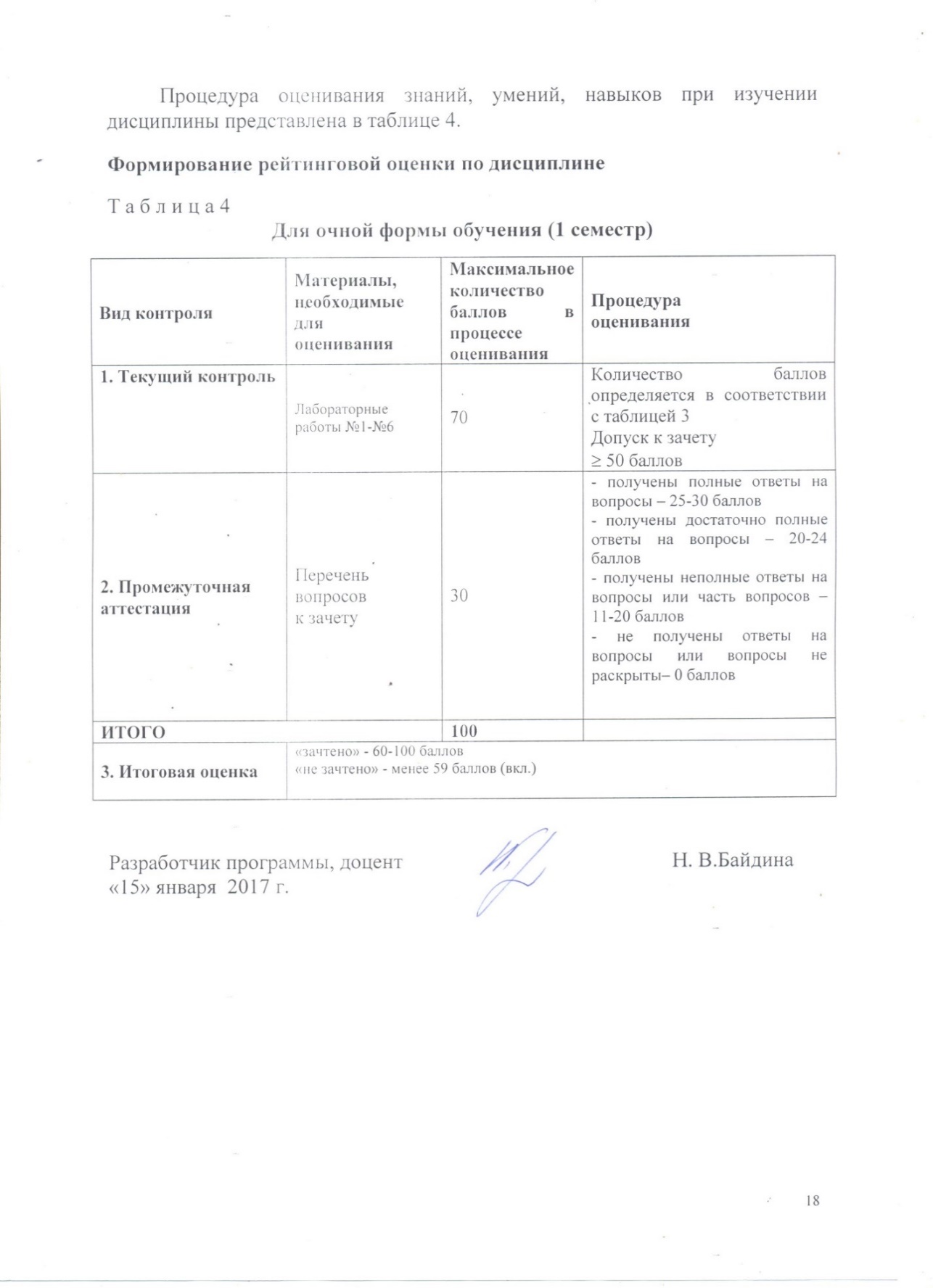 ЛИСТ АКТУАЛИЗАЦИИ ПРОГРАММЫПрограмма практики «Ознакомительная практика» (Б2.У.1) на 201__/201__ учебный год актуализирована «____» _______ 20 __ г. в части необходимого комплекта лицензионного программного обеспечения.Вид учебной работыВсего часовСеместрВид учебной работыВсего часов4Форма контроля знанийЗЗОбщая трудоемкость: час / з. е.108/3108/3Продолжительность практики: неделя22Разработчик программы, доцентН.В. Байдина«15» января 2017 г.